The Villas of Asbury 2020 Grounds Maintenance ScheduleJANUARYNo services expected.FEBRUARYWe will begin early season services as weather allows. Early season services include : Spring Clean-Up, Turf Application - Spring Fert & Pre-Emergent , Plant Bed Pre-emergent, and Top Dress Bark Mulch (optional contract service). These services would roll into March if not completed .MARCHWeekly services such as Mow, Trim, Edge, and Sweep and Plant Bed & Pavement Weed Control (optional contract service) typically begin at the end of March. These services are dependent upon the weather and could start a few weeks earlier or later. Irrigation Activation will be completed towards the end of the month. Early season services not completed in February will be completed in March.APRILEarly season services are completed as necessary. Weekly services will continue/begin, and the first Irrigation Run Through will be scheduled and completed. Irrigation Controller Adjustments begin and will be used as weather or conditions dictate. {Plant Bed Weed Control should continue monthly in order to properly eradicate weed growth.)MAYWeekly services continue. Turf Application - Spring Fert & Broadleaf and Irrigation Controller Adjustments - used as weather or conditions dictate are scheduled. {Plant Bed Weed Control should continue monthly in order to properly eradicate weed growth.)JUNEWeekly services continue. The second Irrigation Run Through, Irrigation Controller Adjustments - used as weather or conditions dictate, the first round of Prune Shrubs, and Turf Application - Summer Fert w/Grub Control will be scheduled. {Plant Bed Weed Control should continue monthly in order to properly eradicate weed growth.)JULYWeekly services continue, and first half -season services are concluded. {Plant Bed Weed Control should continue monthly in order to properly eradicate weed growth.}AUGUSTWeekly services continue. Turf Application - Nutsedge & Post-Emergent Crabgrass Spray, the thirdIrrigation Run Through, and Irrigation Controller Adjustments - used as weather or conditions dictatewill be completed. (Plant Bed Weed Control should continue monthly in order to properly eradicate weed growth.}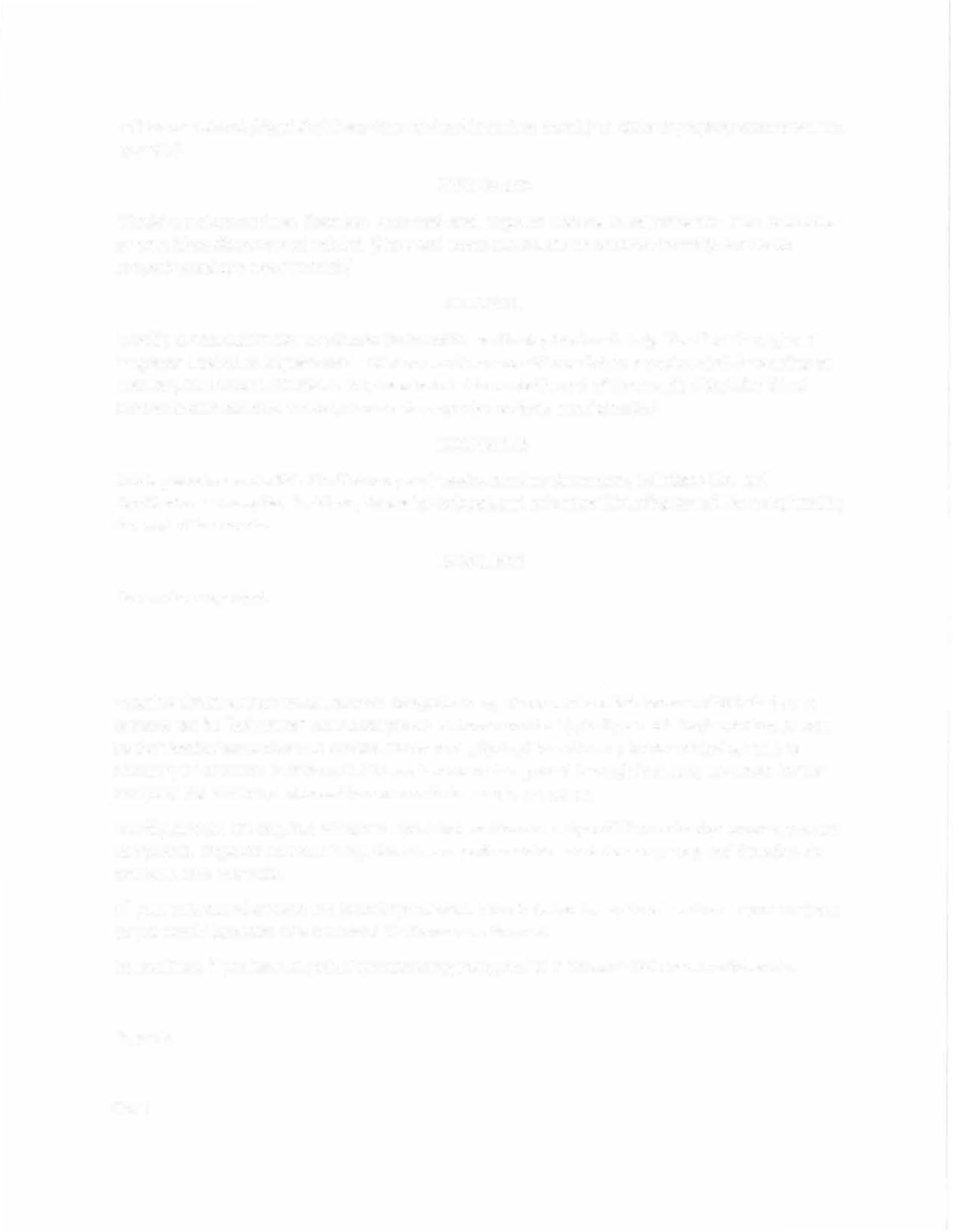 SEPTEMBERWeekly services continue. (Aeration, Overseed OPTIONAL), and Irrigation Controller Adjustments - used as weather or conditions dictate are scheduled. {Plant Bed Weed Control should continue monthly in order to properly eradicate weed growth.)OCTOBERWeekly services continue. The second round of Prune Shrubs, the fourth Irrigation Run Through and Irrigation Controller Adjustments - used as weather or conditions dictate are scheduled. Depending on weather, the Perennial Cutback may be scheduled towards the end of the month. {Plant Bed Weed Control should continue monthly in order to properly eradicate weed growth.)NOVEMBERWeekly services end within the first couple of weeks, weather dependent. Fall Clean-Up, Turf Application - Heavy Fall Fertilizer, Perennial Cutback, and Irrigation Winterization will be completed by the end of the month.DECEMBERNo services expected.Weather dictates when we will start or complete many of our services. It is because of this that some services can be "scheduled" over a couple of weeks or months. Typically, we will begin services as soon as the weather allows for that service. For example, Spring Clean-Up may be completed as early as February 1st or as late as mid-April. If there is snow on the ground through February, we would look to complete the service as soon as the snow melts in March, and so on.Weekly services will begin as described above and continue weekly until the contracted occurrences are completed. Irrigation Controller Adjustments are performed as needed or necessary and therefore do not have a set schedule.Let me know if you have any other questions regarding the 2020 Grounds Maintenance Schedule.Regards,Jacob